                                Liceo José Victorino Lastarria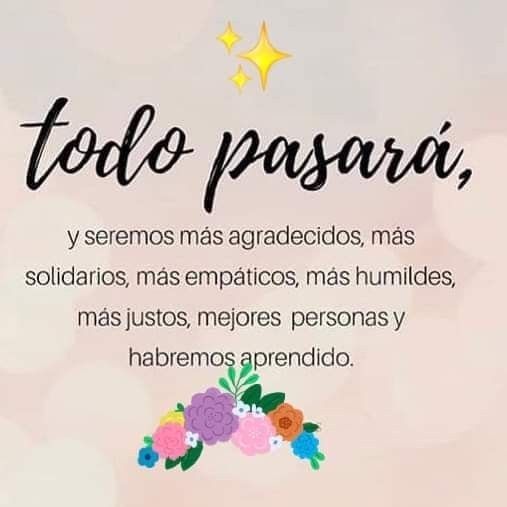                                                  Rancagua                           “Formando Técnicos para el mañana”                                   Unidad Técnico-PedagógicaJohn’s illnessIt is early spring now and many people catch cold. A month ago I suddenly fell ill. I ran a high temperature. I sneezed and had a sore throat. Also I had a headache and a cough. My whole body ached. My mother made hot tea for me but that didn't help me much. She wanted to give me some pills too, but there weren't any in our house. My mother told me to stay in bed, then she called to the hospital. The doctor came. He examined my lungs, felt my pulse and took my temperature. He said that I had had the flu and told me to stay in bed and to have a rest. He prescribed me the treatment. My mother bought me all the necessary pills and other medicine at the chemist’s. I followed all the doctor's instructions and very soon I felt much better. In ten days I fully recovered and went to school again.Say if the statement is true(T) or false(F).(Indique si las oraciones son verdaderas o falsas) 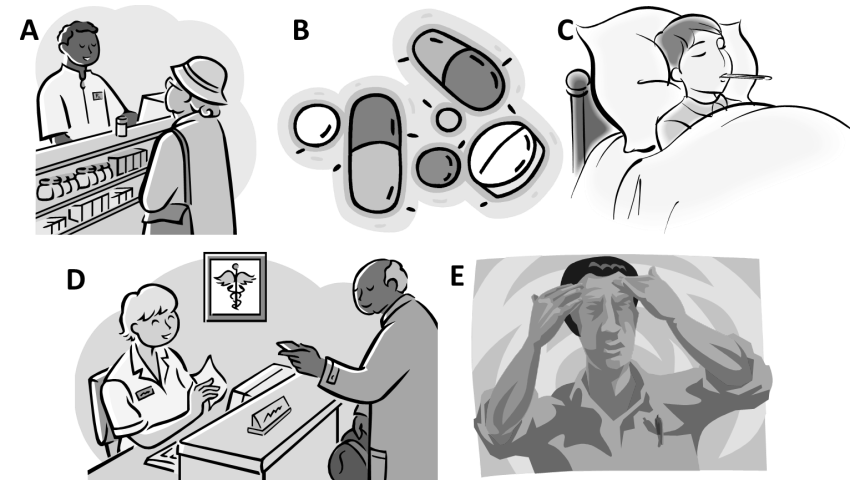 Many people catch cold in early spring. _________John didn’t run a high temperature. __________John’s mother gave him some pills and they brought down the temperature. ________The mother told John to stay in bed. _________The doctor said that John had to go to hospital. __________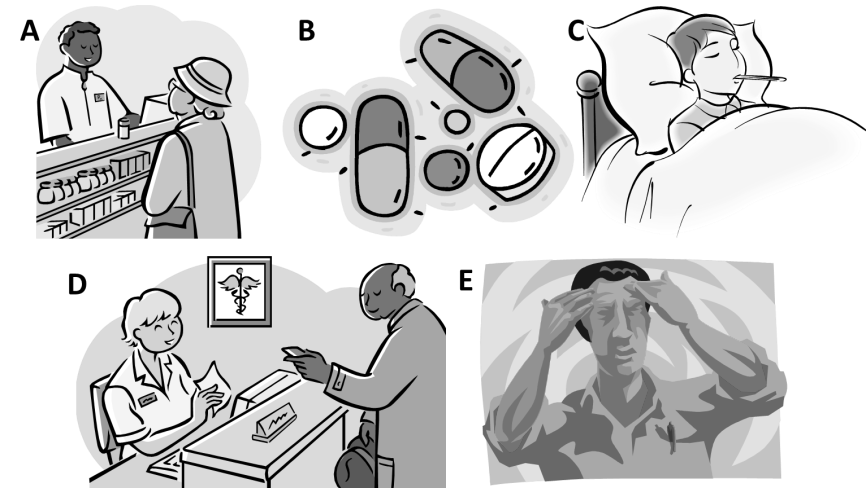 The doctor prescribed the pills that were hard to get at the chemist’s. ________Soon John felt much better because he had followed the doctor’s advice. _________John returned to school in five days. ________Write the verbs in brackets in Past Simple. (Escriba los verbos que están en paréntesis en su forma pasada)Brian a)_______ (to go) to the doctor. His mother b)_______ (to take) him there for a checkup. He also needed to get a flu shot, so he c)_______ (to be) a little nervous.After Brian and his mother d)_________ (to arrive) at the doctor's office, they e)_______ (to sit) in the waiting room for about ten minutes. Then a nurse f)_______ (to call) for Brian. He and his mother went to another smaller room and the nurse g)____ (to tell) Brian to step on a scale. She weighed him and measured his height. Next, the nurse h)______ (ask) him some questions.When the doctor came into the room, he listened to Brian's heart and 1________ with a stethoscope. He checked Brian's eyes, ears, nose, mouth, and other parts of his body. He was a very nice doctor.At the end of the visit, the nurse returned with a small syringe. "This is going to be fast and easy," said the nurse. "You don't want to get the flue, 2_______?" The nurse rubbed a little alcohol on his upper arm. Brian turned his face away. He knew the 3___________ was necessary. Soon it was over.After the visit to the doctor's 4__________, Brian and his mother went to the park. Brian was happy to know that he won't need another shot until next year when he visits the doctor again.Choose the correct word.A) lungs;		B) legs;			C) head;		D) throat.A) do you;		B) don’t you;		C) are you;		D) did you.A) treatment;		B) medicine;		C) shot;			D) visit.A) cabinet;		B) room;		C) hall;			D) office.Vocabulary in useComplete with the correct word from the box (Complete las oraciones con las palabras del recuadro)1. My mother had an _____________ in the kitchen, so we took her to hospital.  2. The nurse put a _____________ on the man’s badly cut finger before he left the hospital.   3.Jason fell off his bicycle and had big _____ on his leg. 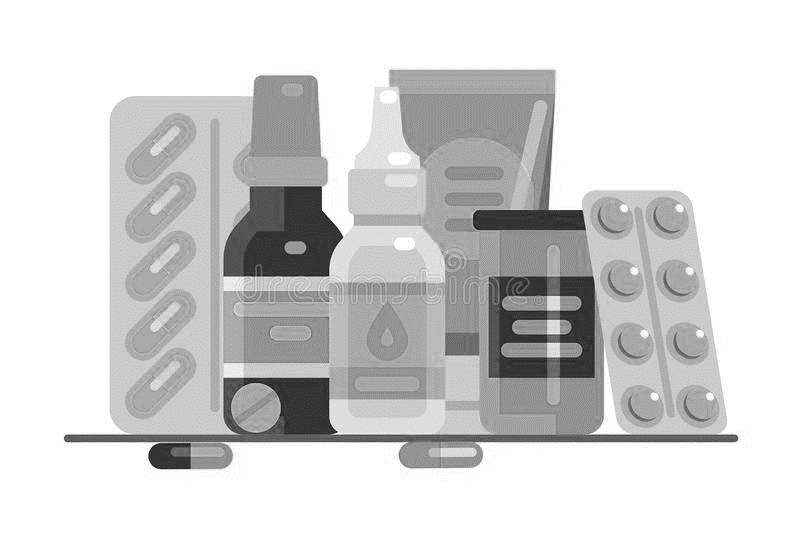 4.Aunty Jill has to take three or four ________ a day. 5.Daniel has a bad ________ after spilling hot tea on his leg. 6.Bring your ill son to the ______and the doctor will see him. 7.We should have a dental ___________ every six months.8._______________ is another name for blood sugar.9.Anna’s eye is red because she has an eye ____________. 10. When you can’t sleep, you may have ______________. 11. I am feeling better after the heart ________ I had two months ago. 12. The doctor gave me some ____________ for the rash on my face. 13. I bought some _____________, because I had a bad cough for the past three days.   14. Your son weighs over 90 kg, he is ____________ for his age. Complete with the correct word from the box (Complete las oraciones con las palabras del recuadro)  1. Ali went to see the doctor today, he needed to take some medicine, so he gave him a ____________ to take to the chemist.   2. I use _______ during spring time because my eyes are red and itchy.    3. The athlete ____________ed his ankle while running down the hill.    4. He cut his hand on a broken bottle and needed 30 _________.    5. This little boy cut his leg and now it is _____________ badly. Take him to the hospital immediately.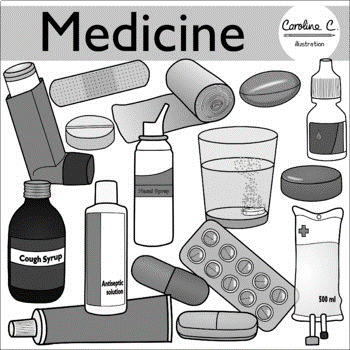    6. My grandfather had a weak heart after he had a __________.    7. After the car accident, he was in ______________ for days.   8. Take one _____________ three times a day.   9. Don’t stay in the sun for a long time, you will get a _____________.  10. _________________ really help a sore throat.  11.  Some people have high or low ______________.   12. I always take my daily ____________ of vitamin C.   13. Tom’s job is so difficult; it causes him a lot of ___________ENGLISH WORKSHEET: At the hospital, reading and vocabulary in contextENGLISH WORKSHEET: At the hospital, reading and vocabulary in contextENGLISH WORKSHEET: At the hospital, reading and vocabulary in contextENGLISH WORKSHEET: At the hospital, reading and vocabulary in contextENGLISH WORKSHEET: At the hospital, reading and vocabulary in contextSEMANA:SEMANA:Nombre Estudiante:Nombre Estudiante:________________________________________Curso:________Fecha: _________Del 7 al 11 de SeptiembreDel 7 al 11 de SeptiembreObjetivo:Demostrar comprensión lectora de textos sobre enfermedades y conocer vocabulario de medicina en contextoDemostrar comprensión lectora de textos sobre enfermedades y conocer vocabulario de medicina en contextoDemostrar comprensión lectora de textos sobre enfermedades y conocer vocabulario de medicina en contextoDemostrar comprensión lectora de textos sobre enfermedades y conocer vocabulario de medicina en contextoObjetivo:Demostrar comprensión lectora de textos sobre enfermedades y conocer vocabulario de medicina en contextoDemostrar comprensión lectora de textos sobre enfermedades y conocer vocabulario de medicina en contextoDemostrar comprensión lectora de textos sobre enfermedades y conocer vocabulario de medicina en contextoDemostrar comprensión lectora de textos sobre enfermedades y conocer vocabulario de medicina en contextoOA:OA3 Utilizar su conocimiento del inglés en la comprensión y producción de textos orales y escritos breves y claros, con el fin de construir una postura personal crítica en contextos relacionados con sus intereses e inquietudes. OA3 Utilizar su conocimiento del inglés en la comprensión y producción de textos orales y escritos breves y claros, con el fin de construir una postura personal crítica en contextos relacionados con sus intereses e inquietudes. OA3 Utilizar su conocimiento del inglés en la comprensión y producción de textos orales y escritos breves y claros, con el fin de construir una postura personal crítica en contextos relacionados con sus intereses e inquietudes. OA3 Utilizar su conocimiento del inglés en la comprensión y producción de textos orales y escritos breves y claros, con el fin de construir una postura personal crítica en contextos relacionados con sus intereses e inquietudes. OA3 Utilizar su conocimiento del inglés en la comprensión y producción de textos orales y escritos breves y claros, con el fin de construir una postura personal crítica en contextos relacionados con sus intereses e inquietudes. OA3 Utilizar su conocimiento del inglés en la comprensión y producción de textos orales y escritos breves y claros, con el fin de construir una postura personal crítica en contextos relacionados con sus intereses e inquietudes. Instrucciones Generales      :Desarrollar cada ejercicio y enviar guía a su correspondiente profesor de asignatura. Profesor Camilo Guarda: camiloguarda1989@gmail.comProfesor Sergio Masciocchi: smasciocchib@gmail.com Desarrollar cada ejercicio y enviar guía a su correspondiente profesor de asignatura. Profesor Camilo Guarda: camiloguarda1989@gmail.comProfesor Sergio Masciocchi: smasciocchib@gmail.com Desarrollar cada ejercicio y enviar guía a su correspondiente profesor de asignatura. Profesor Camilo Guarda: camiloguarda1989@gmail.comProfesor Sergio Masciocchi: smasciocchib@gmail.com Desarrollar cada ejercicio y enviar guía a su correspondiente profesor de asignatura. Profesor Camilo Guarda: camiloguarda1989@gmail.comProfesor Sergio Masciocchi: smasciocchib@gmail.com Desarrollar cada ejercicio y enviar guía a su correspondiente profesor de asignatura. Profesor Camilo Guarda: camiloguarda1989@gmail.comProfesor Sergio Masciocchi: smasciocchib@gmail.com Desarrollar cada ejercicio y enviar guía a su correspondiente profesor de asignatura. Profesor Camilo Guarda: camiloguarda1989@gmail.comProfesor Sergio Masciocchi: smasciocchib@gmail.com 